MÓDULO DE AUTOAPRENDIZAJESEMANA   5   DEL   13   AL  17   DE ABRIL 2020La Actividad física y el deporte en la vida escolarObserva los siguientes ejercicios, selecciona 4 y realiza una rutina de ejercicio. Cada ejercicio tiene su clara descripción. A modo de apoyo te describiré algunos términos. Series: Número de veces que se hace cada ejercicio.Repeticones/Segundos: Número de veces que repito el movimiento del gráfico o segundos que tengo que estar haciendo cada ejercicio.Repuperación: Tiempo que estoy parado hasta hacer la siguiente serie del mismo ejercicio.Importante: Realizar de manera adecuada los ejercicios y respetar los tiempos de descansos.A contituacion te dejo ejercicios de elongación para realizar antes y después de realizar los ejercicios para activar tu musculatura y prevenir alguna lesión. 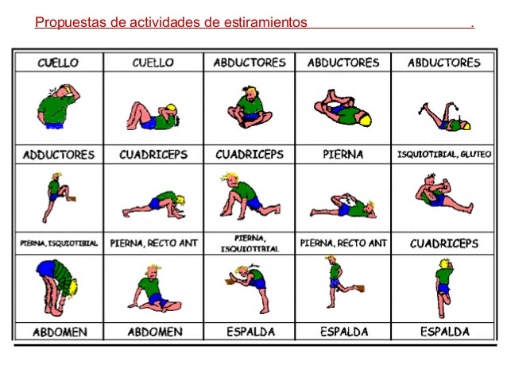 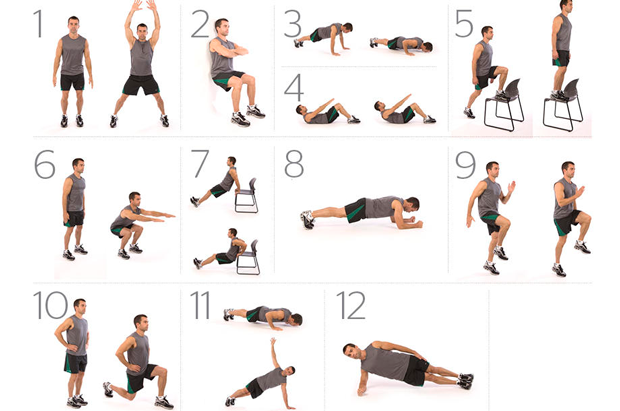 1.- 4 series, 30 seg. de trabajo, 30 de descanso2.- 4 series, 15 mantener posición, 30 de descanso3.- 4 series, 20 repeticiones, 30 de descanso4.- 4 series, 5 repeticiones, 30 de descanso5.- 4 series, 6 repeticiones, 30 de descanso6.- 4 series, 10 repeticiones, 30 de descanso7.- 4 series, 6 repeticiones, 30 de descanso8.- 4 series, 15 repeticiones, 30 de descanso9.- 4 series, 30 repeticiones, 30 de descanso10.- 4 series, 15 repeticiones con cada pie, 30 de descanso11.- 4 series, 20 seg (mantener posición), 30 de descanso12.- 4 series, 20 seg (mantener posición), 30 de descansoASIGNATURA /CURSOEducación Física 8° Básico NOMBRE DEL PROFESOR/AMarcos Lucero CONTENIDOActividad física y deportivaOBJETIVO DE APRENDIZAJE DE LA UNIDAD 1 (TEXTUAL)OA3 Desarrollar la resistencia cardiovascular, la fuerza muscular, la velocidad y la flexibilidad para alcanzar una condición física saludable.MOTIVACIÓN Trabajemos con nuestro Cuerpo.A continuación, te pido que leas y observes tu guía en la cual tendrás diferentes ejercicios y motívate y crea tu rutina de ejercicio siguiendo las instrucciones, tú familia puedo participar junto a ti.ACTIVIDAD(ES) Y RECURSOS PEDAGÓGICOS 1.- El estudiante elige 4 ejercicios, de la guía, y realiza una rutina siguiendo las instrucciones de cada imagen. 2.- Antes de realizar la actividad debes realizar ejercicios de elongación que están en la guía.EVALUACIÓN-Lista de cotejo de los ejercicios realizados por los estudiantes. -Envía por imagen o video realizando los ejercicios con una duración de 3 a 5 Minutos.-Este material se debe realizar en el cuaderno de la asignatura.ESTE MÓDULO DEBE SER ENVIADO AL SIGUIENTE CORREO ELECTRÓNICOMarcos.lucero@colegio-jeanpiaget.cl GUÍA DE EDUCACIÓN FÍSICAGUÍA DE EDUCACIÓN FÍSICAGUÍA DE EDUCACIÓN FÍSICANombre:Nombre:Nombre:Curso: octavo básicoFecha:Profesor : Marcos LuceroOBJETIVOS DE APRENDIZAJES OA3 Desarrollar la resistencia cardiovascular, la fuerza muscular, la velocidad y la flexibilidad para alcanzar una condición física saludable.OBJETIVOS DE APRENDIZAJES OA3 Desarrollar la resistencia cardiovascular, la fuerza muscular, la velocidad y la flexibilidad para alcanzar una condición física saludable.CONTENIDOS  Demostrar y asumir responsabilidad por su salud, buscando mejorar su condición física y practicando actividades físicas y/o deportivas en forma regular. Aplicar habilidades motrices específicas de deportes individuales o de oposición.  